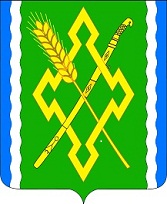 АДМИНИСТРАЦИЯ НОВОЛАБИНСКОГО СЕЛЬСКОГО ПОСЕЛЕНИЯУСТЬ-ЛАБИНСКОГО РАЙОНАП О С Т А Н О В Л Е Н И Еот  29 июля 2016г.						                                         № 142станица НоволабинскаяОб установлении предельного размера выплаты авансовых платежей при осуществлении закупок для обеспечения муниципальных нужд Новолабинского сельского поселения Усть-Лабинского района, а также предельного размера оплаты каждой поставки товара (этапа выполнения работ, оказания услуг) для обеспечения муниципальных нужд Новолабинского сельского поселения Усть-Лабинского района в рамках реализации Постановления Правительства Российской Федерации от 11 марта 2016 года № 182 «О случаях и условиях, при которых в 2016 году заказчик вправе не устанавливать требование обеспечения исполнения контракта в извещении об осуществлении закупки и (или) проекте контракта»Во исполнение статьи 96 Федерального закона от 5 апреля 2013 года N 44-ФЗ «О контрактной системе в сфере закупок товаров, работ, услуг для обеспечения государственных и муниципальных нужд», Постановления Правительства Российской Федерации от 11 марта 2016 года N 182 «О случаях и условиях, при которых в 2016 году заказчик вправе не устанавливать требование обеспечения исполнения контракта в извещении об осуществлении закупки и (или) проекте контракта» постановляю:1. Установить предельный размер выплаты авансовых платежей при осуществлении закупок для обеспечения муниципальных нужд Новолабинского сельского поселения Усть-Лабинского района не более 15 процентов, а также предельный размер оплаты каждой поставки товара (этапа выполнения работ, оказания услуг) для обеспечения муниципальных нужд Новолабинского сельского поселения Усть-Лабинского района - не более 70 процентов, при обозначении в проекте контракта которых заказчики в 2016 году вправе не устанавливать требование обеспечения исполнения контракта на поставку товаров, выполнение работ, оказание услуг для обеспечения муниципальных нужд Новолабинского сельского поселения Усть-Лабинского района в извещении об осуществлении закупки и (или) проекте контракта.2. Общему отделу администрации Новолабинского сельского поселения обеспечить размещение настоящего Постановления на официальном сайте администрации Новолабинского сельского поселения в сети «Интернет» (Ковешникова).	3. Настоящее постановление вступает в силу со дня его подписания и действует до 1 января 2017 года.Глава Новолабинского сельского поселенияУсть-Лабинского района                                                                  А.Э.Саремат.